Table 7.2 Strategies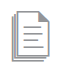 Photocopiable: Circle Solutions for Student Wellbeing 3e Sue Roffey, 2020 (SAGE)Strategies Score out of tenDeliberate even breathing. Count to ten. Do something very active like go for a run, skate or dance.Listen to music. Talk to a friend. Write or draw how you feel. Put things in perspective – worse things happen. Talk to a teacher or someone in the family. Talk to yourself.Read a book or watch a film. 